Пожарная безопасностьОсновные причины пожаров в бытуОсновные причины пожара в быту можно разбить на несколько групп:           1.Неосторожное обращение с огнем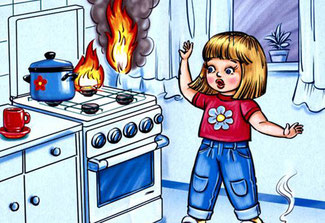            2. Неисправность и неправильная эксплуатация электрооборудования         3.  Неправильная эксплуатация печного отопления         4.  Шалости детей           Информация с сайта "ОБЖ: Основы безопасности жизнедеятельности. Твоя азбука безопасности."Плакаты по пожарной безопасности для детейРабота по пожарной безопасности в ДОУЕжегодно в канун празднования Нового года (декабрь) в детском саду  педагоги-специалисты (педагог-психолог, инструктор по физической культуре) проводят досуг для детей 5-6 лет "Пусть елка новогодняя нам радость принесет". В гости к детям приходит тетушка Сова, которая задает вопросы, проводит игры и показывает мультфильм о пожарной безопасности на новогоднем празднике.Просмотр театральных постановок по пожарной безопасности.Два раза в год в ДОУ проводится плановая учебная эвакуация. Мероприятие проводится в форме игры.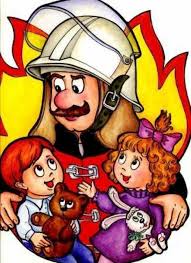 